         Didim Anaokulu Müdürlüğü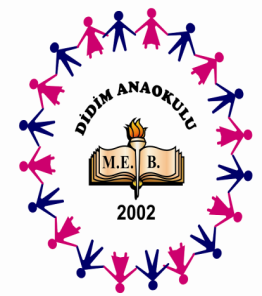    2023-2024 Eğitim Öğretim Yılı 2.Dönem 05.02.2024 tarihi itibariyle okulumuzda 4-5 yaş grubumuz öncelikli ANNE BABA çalışan öğrencilerimize hizmet sunmak adına Okulumuzda 	Okul Klubu açılması planlanmaktadır.Klup ücretlerimizin ödemeleri iş günü sayısı hesaplanarak ve her ay peşin olarak alınacaktır.Ödeme planımız aşağıda ki tabloda sunulmuştur. Kayıt yaptırmak ve bilgi almak isteyen velilerimiz Okul Müdür Yardımcımız Güneş CUDAL ‘a 19.01.2024 tarihine kadar başvurabilir.                                                                                       Okul Müdürü                                                                                    Melis Çağla KURTAYLARÜCRETŞUBAT2850TLMART3150TLNİSAN2400TLMAYIS3300TLHAZİRAN1500TL